         от 24 февраля 2016 года №____         Направляю Вам повестку 10-го заседания Собрания депутатов Карталинского муниципального района, которое состоится 25 февраля 2016 года в 11-00 часов местного времени в большом зале администрации Карталинского муниципального района. Прошу не планировать командировки и другие мероприятия в этот день:О внесении изменений и дополнений в Решение Собрания депутатов Карталинского муниципального района «О бюджете Карталинского муниципального района на 2016 год» (Д.К.Ишмухамедова).О работе Филиала №8 Государственного учреждения – Челябинского регионального отделения Фонда социального страхования РФ за 2015 год (Л.Н.Архипова).Об отчете о работе Управления  Пенсионного Фонда Российской Федерации в Карталинском районе Челябинской области за 2015 год (Т.А.Каптилкина).О работе Управления строительства, инфраструктуры и жилищно-коммунального хозяйства Карталинского муниципального района за 2015 год (С.В.Ломовцев).О работе Управления по делам культуры, спорта и молодёжной политике Карталинского муниципального района за 2015 год (Т.С.Михайлова).Об отчёте о работе Управления по имущественной, земельной политике и координации деятельности в сфере государственных и муниципальных услуг Карталинского муниципального района за 2015 год (Е.С.Селезнёва).О Положении «О комиссии Собрания депутатов Карталинского муниципального района по контролю за достоверностью сведений и доходах, об имуществе и обязательствах имущественного характера, представляемых депутатами Собрания депутатов Карталинского муниципального района (В.К.Демедюк).О Положении «Об организации пассажирских перевозок, осуществляемых автомобильным транспортом общего пользования на территории Карталинского муниципального района» (С.В.Ломовцев).Разное.         Информацию по 10-ой  сессии Собрания депутатов Карталинского муниципального района по вопросам, находящимся в Вашей компетенции, прошу предоставить в Собрание депутатов до 19 февраля  2016 года.Председатель Собрания депутатов      Карталинского муниципального района                                                         В.К.Демедюк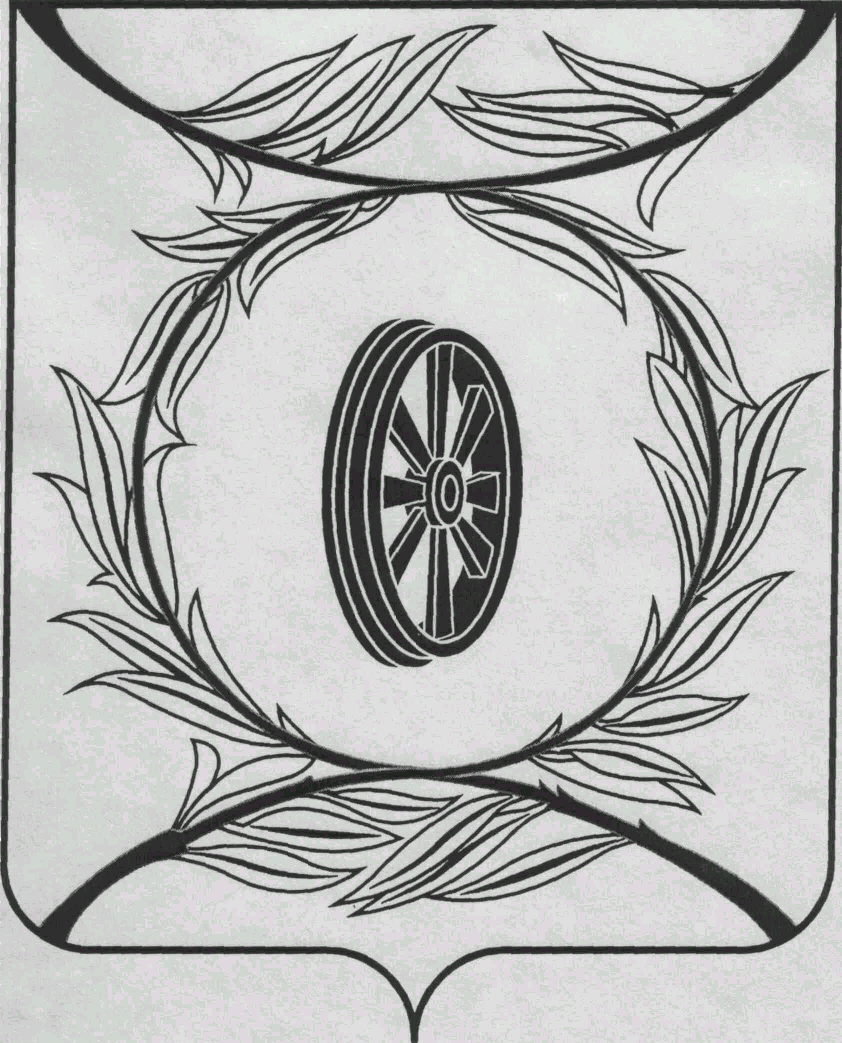                СОБРАНИЕ ДЕПУТАТОВКАРТАЛИНСКОГОМУНИЦИПАЛЬНОГО РАЙОНА457351, Челябинская областьгород Карталы, улица Ленина, 1телефон/факс : (835133)  2-20-57телефон : (835133) 2-28-90от ____ января 2014  года №____________________________________________

_______________________________________

_______________________________________
_______________________________________ 